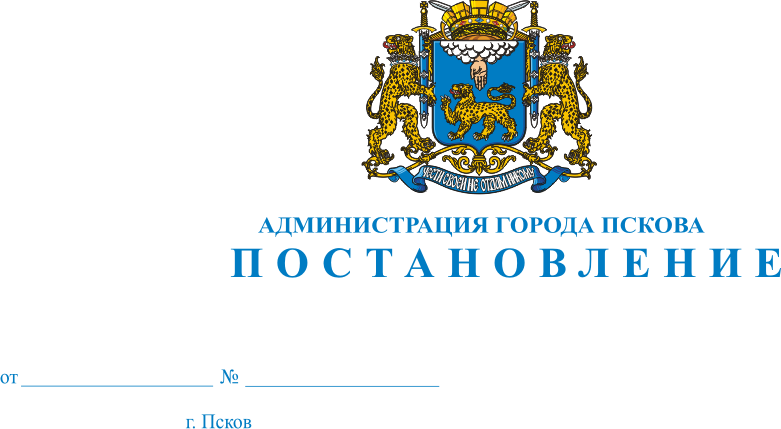 Об установлении публичного сервитута для размещения объекта электросетевого хозяйства «ВЛ-0,4 кВ №3 от РП №7 наружное освещение»                                     в границах кадастровых кварталов 60:27:0140501, 60:27:0140504, 60:27:0140505, 60:27:0140514, 60:27:0140521, 60:27:0140525, 60:27:0140526    и земельного участка с кадастровым номером  60:27:0000000:3168В соответствии со статьей 23, пунктом 1 статьи 39.37, подпунктом 4 статьи 39.38, статьей 39.39, пунктом 1 статьи 39.40, статьями 39.41, 39.42, 39.43, пунктом 1 статьи 39.45 Земельного кодекса Российской Федерации, пунктом 3, 4 статьи 3.6 Федерального закона от 25.10.2001 № 137-ФЗ               «О введении в действие Земельного кодекса Российской Федерации», Федеральным законом от 06.10.2003 № 131-ФЗ «Об общих принципах организации местного самоуправления в Российской Федерации», приказом Министерства экономического развития Российской Федерации № 542                от 10.10.2018 «Об утверждении требований к форме ходатайства                             об установлении публичного сервитута, содержанию обоснования необходимости установления публичного сервитута», Положением                         о распределении полномочий органов местного самоуправления муниципального образования «Город Псков», утвержденным Решением Псковской городской Думы от 16.12.2016 № 2161, на основании ходатайства от 19.01.2022 Публичного акционерного общества «Россети Северо-Запад» (ИНН 7802312751, ОГРН 1047855175785) и схемы расположения границ публичного сервитута на кадастровом плане территории, руководствуясь подпунктом 6.1. пункта 6 статьи 32, подпунктом 5 пункта 1 статьи 34 Устава муниципального образования «Город Псков»,  Администрация города ПсковаПОСТАНОВЛЯЕТ:1. Установить в пользу Публичного акционерного общества «Россети Северо-Запад» (ИНН 7802312751, ОГРН 1047855175785) публичный сервитут площадью 4440 кв.м. в отношении земельных участков в границах кадастровых кварталов 60:27:0140501, 60:27:0140504, 60:27:0140505, 60:27:0140514, 60:27:0140521, 60:27:0140525, 60:27:0140526 и земельного участка с  кадастровым номером 60:27:0000000:3168 с местоположением:                г. Псков, по Крестовскому шоссе к военному городку Кресты и утвердить границу публичного сервитута согласно приложению к настоящему постановлению.2. Цель установления публичного сервитута: размещение в целях эксплуатации объекта электросетевого хозяйства «ВЛ-0,4 кВ №3 от РП №7 наружное освещение» и его неотъемлемых технологических частей, необходимых для организации электроснабжения населения.3. Срок публичного сервитута: 49 (сорок девять) лет.4. Срок, в течении которого в соответствии с расчетом заявителя использование земельных участков (его части) и (или) расположенного          на нем объекта недвижимости в соответствии с их разрешенным использованием будет в соответствии с подпунктом 4 пункта 1 статьи 39.41 Земельного кодекса Российской Федерации невозможно или существенно затруднено (при возникновении таких обстоятельств) – от 3 до 60 дней.5. Порядок установления зон с особыми условиями использования территорий и содержание ограничений прав на земельные участки в границах таких зон установлен постановлением Правительства Российской Федерации      от 24.02.2009 № 160 «О порядке установления охранных зон объектов электросетевого хозяйства и особых условий использования земельных участков, расположенных в границах таких зон».6. Плата за публичный сервитут не устанавливается.7. График проведения работ при осуществлении деятельности,                для обеспечения которой устанавливается публичный сервитут:                  при отсутствии аварийных ситуаций, капитальный ремонт объекта электросетевого хозяйства производится с предварительным уведомлением собственников (землепользователей, землевладельцев, арендаторов) земельных участков 1 раз в 10 лет (продолжительность не превышает три месяца для земельных участков, предназначенных для жилищного строительства (в том числе индивидуального жилищного строительства), ведения личного подсобного хозяйства, садоводства, огородничества; не превышает один год - в отношении иных земельных участков).8. Публичное акционерное общество «Россети Северо-Запад» обязано привести земельный участок в состояние, пригодное для его использования  в соответствии с разрешенным использованием, в срок не позднее чем три месяца после завершения эксплуатации объекта электросетевого хозяйства, указанного в пункте 2 настоящего постановления.9. Комитету по управлению муниципальным имуществом города Пскова (Кузнецовой Е.В.) в течении пяти рабочих дней со дня принятия настоящего постановления направить копию настоящего постановления          с приложением утвержденной схемы расположения границ публичного сервитута:9.1. Акционерному обществу «Газпром газораспределение Псков» (ИНН: 6027015076, ОГРН: 1026000964329), являющемуся правообладателем земельного участка, в отношении которого принято решение                                  об установлении публичного сервитута;9.2. в Управление Федеральной службы государственной регистрации, кадастра и картографии по Псковской области;9.3. Публичному акционерному обществу «Россети Северо-Запад»         (ИНН 7802312751, ОГРН 1047855175785).10. Опубликовать настоящее постановление в газете «Псковские Новости» и разместить на официальном портале Администрации города Пскова в сети «Интернет».11. Публичный сервитут считается установленным со дня внесения сведений о нем в Единый государственный реестр недвижимости.12. Контроль за исполнением настоящего постановления возложить             на заместителя Главы Администрации города Пскова Волкова П.В.Глава Администрации города Пскова                                                                                         Б.А. ЕлкинПриложение к постановлению Администрации города Пскова  от_28.04.2022  № 720СХЕМА ГРАНИЦ РАЗМЕЩЕНИЯ ПУБЛИЧНОГО СЕРВИТУТАОбъект: ВЛ-0,4 кВ №3 от РП №7 наружное освещение				                               Местоположение: Псковская область, г. Псков. Кадастровые кварталы: 60:27:0140501, 60:27:0140504, 60:27:0140505, 60:27:0140514, 60:27:0140521, 60:27:0140525, 60:27:0140526.Кадастровые номера земельных участков: 60:27:0000000:3168.Система координат: МСК-60 (Зона 1) Площадь сервитута: 4440 кв.м  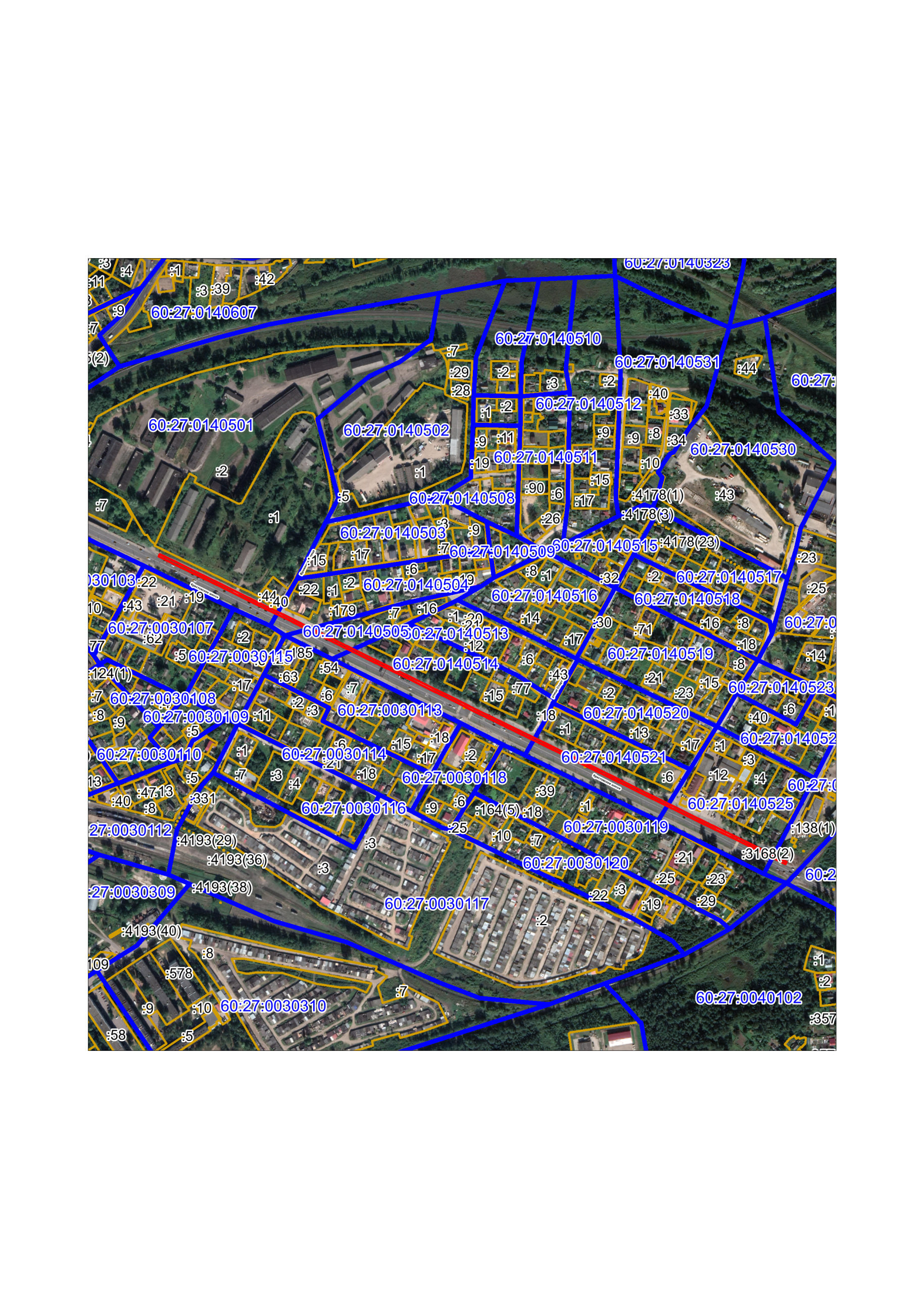 Масштаб 1:7000Используемые условные знаки и обозначения:Каталог координат:Глава Администрациигорода Пскова                                                                                           Б.А. ЕлкинГраница публичного сервитутаВЛ-0,4 кВ №3 от РП №7 наружное освещениеВЛ-0,4 кВ №3 от РП №7 наружное освещениеВЛ-0,4 кВ №3 от РП №7 наружное освещениеВЛ-0,4 кВ №3 от РП №7 наружное освещениеНомер углаX, мY, мСредняя квадратическая погрешность характерной точки1498888,011275253,720,12498874,141275282,000,13498857,481275316,340,14498840,411275350,810,15498823,471275385,010,16498806,201275420,260,17498788,791275456,040,18498772,021275490,150,19498761,061275512,370,110498747,221275541,000,111498732,781275570,240,112498723,441275589,340,113498707,771275621,130,114498691,721275654,140,115498675,451275687,730,116498664,831275708,870,117498652,651275733,720,118498642,781275753,390,119498627,911275783,940,120498611,431275817,720,121498593,991275853,280,122498576,781275888,380,123498560,481275921,380,124498542,711275957,510,125498525,501275992,130,126498511,041276021,850,127498499,901276044,880,128498483,671276077,850,129498471,381276102,650,130498459,001276128,290,131498437,201276172,780,132498417,241276213,210,133498398,961276250,270,134498395,381276248,510,135498413,661276211,430,136498433,621276171,020,137498455,401276126,550,138498467,781276100,890,139498480,091276076,070,140498496,301276043,120,141498507,441276020,110,142498521,921275990,370,143498539,131275955,730,144498556,901275919,620,145498573,201275886,620,146498590,391275851,520,147498607,831275815,960,148498624,311275782,180,149498639,201275751,610,150498649,071275731,940,151498661,251275707,090,152498671,871275685,970,153498688,121275652,400,154498704,171275619,370,155498719,841275587,580,156498729,201275568,480,157498743,621275539,240,158498757,461275510,610,159498768,441275488,390,160498785,191275454,280,161498802,601275418,500,162498819,891275383,250,163498836,831275349,030,164498853,881275314,580,165498870,541275280,240,166498884,411275251,960,11498888,011275253,720,1